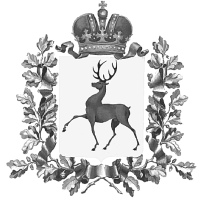 Администрация городского округа Навашинский Нижегородской областиПОСТАНОВЛЕНИЕ30.12.2022                        	                                                                                 № 1379О внесении изменений в состав муниципальной комиссии по осуществлению контроля за использованием и сохранностью жилых помещений, нанимателями или членами семей нанимателей по договорам социального найма либо собственниками которых являются дети-сироты и дети, оставшиеся без попечения родителей, за обеспечением надлежащего санитарного и технического состояния жилых помещений, находящихся на территории городского округа Навашинский Нижегородской областиВ связи с кадровыми изменениями, Администрация городского округа Навашинский п о с т а н о в л я е т:1. Внести изменения в состав муниципальной комиссии по осуществлению контроля за использованием и сохранностью жилых помещений, нанимателями или членами семей нанимателей по договорам социального найма либо собственниками которых являются дети-сироты и дети, оставшиеся без попечения родителей, за обеспечением надлежащего санитарного и технического состояния жилых помещений, находящихся на территории городского округа Навашинский Нижегородской области, утвержденный постановлением администрации городского округа Навашинский Нижегородской области от 12.03.2020 г. №250, изложив его в новой редакции.2. Организационному отделу администрации городского округа Навашинский опубликовать настоящее постановление в официальном вестнике-приложении к газете «Приокская правда» и разместить на официальном сайте органов местного самоуправления городского округа Навашинский в информационно-телекоммуникационной сети Интернет.3. Настоящее постановлением вступает в силу с момента его подписания.4. Контроль за исполнением настоящего постановления возложить на заместителя главы администрации Е.В.Колпакову.Глава местного самоуправления                                                                             Т.А.Берсенева